 2012Pressmeddelande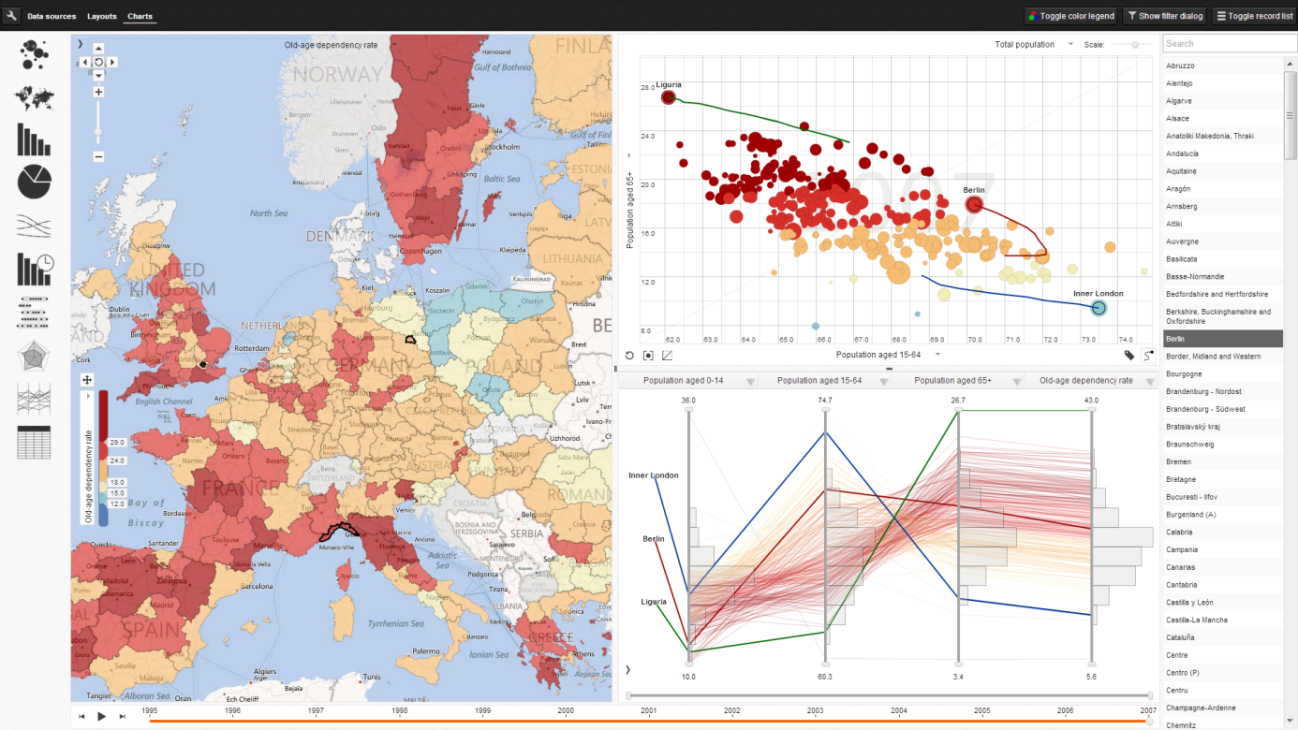 För ytterligare information kontakta: Mikael Jern, VD NComVA, Tel 070-31 69 002NComVA är ett LEAD-företag. LEAD är en företagsinkubator www.leadincubator.seNComVA utvecklar avancerad dynamisk webbaserad visualisering för att analysera, kommunicera och presentera stora mängder statistikdata för både lokala och globala aktörer. www.ncomva.com